      VOLODYMYR  KIRICHINETS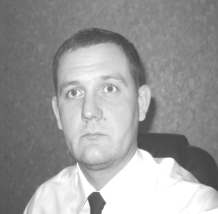     Address:      Ukraine, Dnipro, Pavlograd,                          Soborna street, 117 / 25      Mobile:       +380 93 096 25 47 (Ukraine)                                          Email:      volodymyrviking@protonmail.com        Skype:      Name = VolodymyrKirichinets                                         Web:      https://volodymyr14.pythonanywhere.com/cv             Project:      https://workwith.pythonanywhere.com                  Python-based Software developer and researcher. Citizenship of Ukraine. Nationality: Kazzak (original Ukrainian-Russian nationality). Date of birth: 1982.01.14. Place of birth: Ukraine. Age: 42.Marital status: Single. Sexual orientation: Traditional (Straight). Visa status: European region (EEA) - 90 days visa-free status.EDUCATIONBachelor`s:	2002.09.01 to 2009.06.07 - Dnipro Academy of Finance.	Corporate Finance - #certificate: НР No 36941904.	(University of Customs and Finance).Master`s:	2013.09.01 to 2014.03.14 - Dnipro Academy of Finance.	Tax Risks - #certificate: НР No 47323009.	(University of Customs and Finance).MOST RECENT EXPERIENCE2004 - 2014:	Data Scientist.	Start date: 2004.07.14	End date: 2014.01.14	Data Science, Research.2014 - current:	Freelancer, Contractor, Python Developer.	Start date: 2014.01.14 - Current.	Python-based software development, Research.SKILLSLanguages:	English (fluent), Ukrainian (native), Russian (native).Economics / Finance:	Statistics (14 years), Econometrics (14 years), Market Modeling (14 years),	Risk Modeling (14 years), Market Research (14 years).Programming Languages:	Python 2.x stdlib (12 years), Python 3.x stdlib (12 years),	C language (12 years), C++ (10 years).Operating Systems:	Windows (22 years), Linux (12 years).GUI (Desktop) development:	PyQt / PySide (10 years), Qt / QML (10 years), Tkinter (12 years).WEB development:	Django (10 years), JavaScript / JQuery (10 years), HTML / CSS (10 years),	Bootstrap (7 years).SQL / NoSQL databases:	SQLite (10 years), MySQL (5 years), PostgreSQL (5 years),	MongoDB (3 years), CouchDB (3 years).Tests:	PyTest (3 years), PyUnit (3 years).Scientific Packages:	SciPy (10 years), Numpy (10 years), Matplotlib (10 years).Data Science / ML:	Pandas (10 years), Scikit-learn (10 years), TensorFlow (2 years),	Keras (2 years), PyTorch (1 year), NLTK (3 years), Spacy (3 years).Servers / Internet:	httpd / nginx (5 years), Scrapy (1 year), BeautifulSoup (7 years).Other:	Blender / Inkscape (5 years), Translation UA / EN / RU, Content Writing (5 years)PUBLICATIONSBook:	"Hands on Qt for Python Developers" publication date: 2019.05.30	Covering GUI development with PyQt / PySide Python programming language 	bindings for Qt (C++) graphical library.	Buy Book (or preview): https://volodymyr14.pythonanywhere.com/cvArticles:	PyQt5 - https://medium.com/@webmamoffice/getting-started-gui-s-with-python-pyqt-qthread-class-1b796203c18c	Django - https://medium.com/@webmamoffice/first-steps-to-create-website-with-django-5a8629a04068	ML - https://medium.com/@webmamoffice/machine-learning-with-scikit-learn-supervised-learning-linear-regression-56c8ba546364EXAMPLESMachine Learning tool, Python / PyQt5 / Scikit-learn:	https://www.dropbox.com/s/icq15f9dm7ne9mh/Aiconda.mp4?dl=0Django / JQuery / CSS / HTML / Bootstrap:	https://workwith.pythonanywhere.comPyQt / PySide:	https://github.com/WEBMAMOFFICE/PyQt5AppCONTRACT PROJECTS2004 – 2014:	Contract with company. Duration – 10 years.	Technologies: Data Science / Research.2014 – 2017:	Contract with company. Duration – 3 years.	Technologies: Python / C++ / PyQt / Pyside / Qt / QML / Django / JavaScript / 				   HTML / CSS / SQL / NoSQL.	Desktop development,  Web development.2017 – 2018:	Contract with company. Duration – 3 months.	Technologies: Python / Django / JavaScript / HTML / CSS / Docker / Node.	Web development, web-site design.2018 – 2019:	Contract with company. Duration – 12 months.	Technologies: Python / C++ / PyQt / Pyside / Qt / QML SQL / NoSQL.	Desktop development, Content writing.2020 – 2021:	Contract with company. Duration – 12 months.	Technologies: Python / NLTK / Spacy / Django / JavaScript / JQuery / HTML 			              CSS / Bootstrap / BeautifulSoup / SQL.	NLP, Text processing, Web development, Web scrapping.March 2021 – May 2021:	Contract with company. Duration – 1 month.	Technologies: Python / Java / Elasticsearch / Logstash / Kibana.	Cyber security.May 2021 – September 2021:	Contract with company. Duration – 5 month.	Technologies: Python / PyQt / PySide / SQL / NoSQL.	Python education and tutoring project.April 2022 – June 2023:	Duration – 14 month.	Technologies: Python / Scikit-learn / OpenCV / Django / BeautifulSoup4 / 					   Selenium.	Cyber Research.SALARY EXPECTATIONSOnsite (Worldwide):	$73 day = (7-10 hrs/day) = $1473 (19-25 days per month)	min $17400 (12 months).Onsite (Ukraine):	$73 day = (7-10 hrs/day) = $1473 (19-25 days per month)	min $17400 (12 months).Remote:	$73 day = (7-10 hrs/day) = $1473(19-25 days per month)	min $17400 (12 months).Freelance:	$147 day = (7-14 hrs/day) = (30-70 hours per week) = min $1473 (1 week).TYPES OF WORKFull time, Part time, Remote, Freelance, Contract.Volodymyr Kirichinets                                                                         date:   2024.01.14